КРАСНОДАРСКИЙ КРАЙАБИНСКИЙ РАЙОНСОВЕТ МУНИЦИПАЛЬНОГО ОБРАЗОВАНИЯАБИНСКИЙ РАЙОНРЕШЕНИЕ29 июня 2022 года                                   № 295-с                                               г. АбинскО внесении изменения в решение Совета муниципального образования Абинский район от 29 апреля 2021 г. № 93-с «О порядке предоставления мер социальной поддержки в виде выплаты денежной компенсации стоимости двухразового питания обучающимся общеобразовательных организаций муниципального образования Абинский район с ограниченными возможностями здоровья, получающих образование на дому»В соответствии с частью 5 статьи 20 Федерального закона от 6 октября 2003 г. № 131-ФЗ «Об общих принципах организации местного самоуправления в Российской Федерации», частью 7 статьи 79 Федерального закона от 29 декабря 2012 г. № 273-ФЗ «Об образовании в Российской Федерации», и в целях оказания социальной поддержки отдельным категориям обучающихся с ограниченными возможностями здоровья, учитывая решение бюджетной комиссии,  Совет  муниципального  образования Абинский район решил: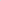 1. Внести в решение Совета муниципального образования Абинский район от 29 апреля 2021 г. № 93-с «О порядке предоставления мер социальной поддержки в виде выплаты денежной компенсации стоимости двухразового питания обучающимся общеобразовательных организаций муниципального образования Абинский район с ограниченными возможностями здоровья, получающих образование на дому» (далее – Порядок) следующие изменения:1) пункт 1 решения изложить в следующей редакции: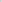 «1. Установить размер предоставления мер социальной поддержки в виде выплаты денежной компенсации стоимости двухразового питания обучающимся общеобразовательных организаций муниципального образования Абинский район с ограниченными возможностями здоровья, получающих образование на дому:а) на одного ребенка в возрасте 7-11 лет - 117,70 рублей в день;б) на одного ребенка в возрасте 12 лет и старше - 133,98 рубля в день.».2) пункт 7 Порядка дополнить абзацем следующего содержания:«7. Изменения размера выплаты денежной компенсации стоимости двухразового питания обучающимся общеобразовательных организаций муниципального образования Абинский район с ограниченными возможностями здоровья, получающих образование на дому, вносятся ежегодно в июне месяце. Внеочередное изменение размера денежной компенсации стоимости двухразового питания обучающимся общеобразовательных организаций муниципального образования Абинский район с ограниченными возможностями здоровья, получающих образование на дому, производится при инфляции цен на продукты питания выше 7 % согласно информации региональной энергетической комиссии департамента цен и тарифов Краснодарского края.»3) пункт 12 Порядка изложить в следующей редакции:«12. Выплата компенсации осуществляется через кредитные организации путем перечисления денежных средств на счета родителей (законных представителей). Выплата компенсации производится ежемесячно до 8 числа следующего месяца.»2. Администрации муниципального образования Абинский район опубликовать настоящее решение в газете «Восход» и разместить на официальном сайте органов местного самоуправления муниципального образования Абинский район в информационно-телекоммуникационной сети «Интернет».3. Настоящее решение вступает в силу со дня его официального опубликования и распространяется на правоотношения, возникшие с 1 мая 2022 года.Председатель Советамуниципального образования Абинский районА.Л. БирюковГлавамуниципального образованияАбинский районВ.А. Иванов